												ПРОЄКТ №32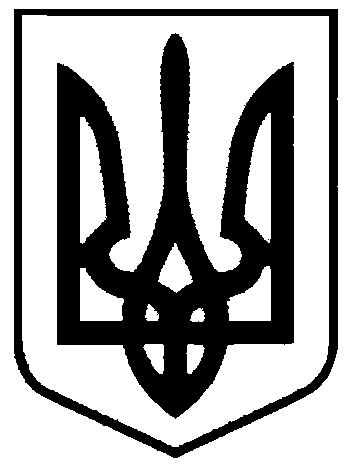 СВАТІВСЬКА МІСЬКА РАДАВОСЬМОГО СКЛИКАННЯДРУГА  СЕСІЯРІШЕННЯвід 24 грудня 2020 р.    			м. Сватове			  № 2/___«Про організацію громадських робітна території  Сватівської міської радиЛуганської області у 2021році»Для додаткового стимулювання мотивації до праці, матеріальної підтримки безробітних та інших категорій осіб, одночасного вирішення завдань соціального розвитку Сватівськоїміської ради Луганської області, з урахуванням суспільно корисної спрямованості, на підставі п.6 ст.31 Закону України «Про зайнятість населення», Порядку організації громадських та інших робіт тимчасового характеру, затвердженого Постановою Кабінету Міністрів України від 20.03.2013 року № 175,керуючисьп. 44 ст. 26 Закону України “Про місцеве самоврядування в Україні”,   Сватівська  міська  радаВИРІШИЛА:Визначити перелік видів громадських робіт на 2021 рік, які відповідають інтересам територіальної громади, носять тимчасовий характер, мають суспільно корисну спрямованість, сприяють соціальному розвитку громади, не пов’язані з ризиком для життята організовуються за участю комунальних підприємств Сватівської міської ради, а саме:Екологічний захист навколишнього середовища (озеленення та впорядкування територій міста та сіл територіальної громади, ліквідація стихійних сміттєзвалищ та упорядкування придорожніх смуг, облаштування та розчистка стічних водовідвідних канав);Підсобні роботи при проведенні ремонту або реконструкції об’єктів соціальної сфери (закладів освіти та культури, спортивних майданчиків);Впорядкування місць меморіального поховання, пам’ятників, братських могил та інших місць поховань загиблих захисників Вітчизни, утримання їх в належному стані;Роботи, пов’язані з відновленням та благоустроєм прибережних смуг, природних джерел та водоймищ, русел річок; Роботи з відновлення та догляду за пам’ятками архітектури, історії та культури, територіями заповідників;Надання послуг із супроводу, догляду, обслуговування, соціально-медичного патронажу осіб з інвалідністю або тимчасово непрацездатних осіб, осіб похилого віку, учасників АТО (ООС), надання допомоги сім'ям, члени яких загинули, постраждали чи є учасниками АТО (ООС) та зазнали негативного впливу внаслідок збройного конфлікту, інші роботи соціального напрямку;Інші види робіт, що мають суспільно корисну спрямованість.Організувати громадські роботи з 1 квітня 2021 року по 31 жовтня 2021 року, спеціально створивши для цього тимчасові робочі місця для громадян, що перебувають на обліку у Сватівському районному центрі зайнятості:- для громадських робіт – Сватівська міська рада.Передбачити у бюджеті Сватівської міської ради на 2021 рік фінансування громадських робіт за рахунок: коштів міського бюджету – 50% фактичних витрат на фінансування; коштів Фонду загальнообов'язкового державного соціального страхування на випадок безробіття – 50% фактичних витрат на фінансування.Сватівському районному центру зайнятості (директор Пономаренко А.В.) проводити роботу щодо залучення безробітних громадян на громадські роботи по Сватівській міській раді Луганської області. Контроль за виконанням даного рішення покласти на постійну депутатську комісію з прав людини, законності, депутатської діяльності, етики, регламенту, правопорядку та інформації  (О.Найдьонова), комісію з питань фінансів, бюджету, планування, соціально-економічного розвитку, інвестицій, міжнародного співробітництва, підприємництва та регуляторної політики (В.Лисюк) та комісія з питань комунальної власності, житлово-комунального господарства, енергозбереження, транспорту, торгівельно-побутового обслуговування та зайнятості населення (О. Горшков).Сватівський міський голова            				Віта СЛІПЕЦЬ